ВетеринарияБойцов, А. В. Медикаторы DOSATRON в промышленном животноводстве / А. В. Бойцов // Ветеринария. – 2017. – № 4. – С. 23-25.В статье представлено современное оборудование для введения лекарственных препаратов и кормовых добавок животным через систему поения. Рассмотрен широкий спектр применения медикаторов DOSATRON в животноводстве и освещены ключевые преимущества их использования. Особое внимание уделено дозаторам наиболее популярной в птицеводстве и свиноводстве серии D25, а также инновационной модели DIA-4RE с усиленной трехслойной мембранной.К технике инокуляции инфицированного и патологического материала лабораторным животным / Н. В. Сахно [и др.] // Вестн. Красноярского гос. аграр. ун-та. – 2017. – № 3. – С. 41-51.Модифицированное устройство для фиксации лабораторных животных позволяет наиболее эффективно применять его для фиксации лабораторных животных при подготовке к выполнению инъекций, оральному введению материала, интраназально и нанесением на конъюнктиву, а также при взятии проб крови животных. Так же оно позволяет производить умеренное и атравматичное давление на кожную складку лабораторных животных пуговчатыми утолщениями захватов устройства, избежать травмы тканей лабораторных животных, повысить органичность конструкции и управляемость инструмента, снизить напряженность режима работы исследователя и затраты времени на фиксацию лабораторных животных, исключить необходимость проведения повторных исследований, повысить точность результатов, удалить кисть персонала от лабораторного животного, избежать травмы тканей персонала. Применение модифицированного безопасного пластикового шприца для однократного использования позволяет повысить управляемость защитным колпачком при закрытии металлической инъекционной иглы, достичь совпадения продольных осей металлической инъекционной иглы и защитного колпачка, удалить кисть персонала от траектории продвижения металлической инъекционной иглы, избежать травмы тканей персонала. Отмечено более быстрое и безопасное помещение металлических инъекционных игл в защитный колпачок, что в меньшей мере наблюдается при работе с общеупотребительным пластиковым шприцом для однократного использования. Модифицированный безопасный пластиковый шприц наряду с фиксирующим устройством является более эффективным по сравнению с общеизвестным инструментарием при выполнении инъекций и проведении манипуляций. Равилов, Р. Х. Навстречу Всероссийскому съезду ветеринарных врачей / Р. Х. Равилов, И. Н. Никитин // Ветеринария. – 2017. – № 4. – С. 61-63.Представлены краткие сведения о съездах ветеринарных врачей в 1874-2016 гг., инициативе Ученого Совета ФГБОУ "Казанская государственная академия ветеринарной медицины им. Н. Э. Баумана", о решениях Президента Республики Татарстан Р.Н. Манниханова и Министра сельского хозяйства Российской Федерации А.Н. Ткачева по вопросу созыва Всероссийского съезда ветеринарных врачей в декабре 2018 г. в г. Казань.Тарнуев, А. С. Регистрация биопотенциалов желудка лошади / А. С. Тарнуев, Ю. А. Тарнуев, Е. Ю. Абидуева // Вестн. Алтайского гос. аграр. ун-та. – 2017. – № 2 (148). – С. 103-108. Представлено изучение моторной и секреторной функции желудка лошадей в норме и при патологии при помощи методики электрогастрографии. Тепляков, Е. Г. Эффективные управленческие решения в организации ветеринарного обслуживания / Е. Г. Тепляков // Ветеринария. – 2017. – № 2. – С. 7-11.В статье на примере Томской области обсуждаются задачи государственной ветеринарной службы, и приводится авторская позиция решения проблемы утилизации биологических отходов.Терентьев, В. И. Методы фиксации пантовых оленей при проведении массовых ветеринарных обработок / В. И. Терентьев, С. В. Федотов // Вестн. Алтайского гос. аграр. ун-та. – 2017. – № 3 (149). – С. 149-154.Ветеринарная санитария и зоогигиенаКасперский, К. Вироцид: санация телятников / К. Касперский // Животноводство России. – 2017. – № 4. – С. 38-39.Для оптимальной дезинфекции и снижения бактериального фона в помещении для телят достаточно проводить обработку препаратом Вироцид всего один раз в неделю.Ташбулатов, А. А. Схема применения Альфа Вет и Ларва клин для уничтожения куриных клещей, мух, жуков чернотелок в птицеводстве / А. А. Ташбулатов // Ветеринария. – 2017. – № 3. – С. 47-51.Для истребления имаго и личинок жуков чернотелок, красных куриных клещей, предложена комплексная схема применения адултицида Альфа Вет и ларвицида Ларва Клин. В статье раскрыты вопросы подготовки помещений для содержания птицы в санитарный перерыв, с целью максимального освобождения от данных паразитарных агентов.Ветеринарная микробиология, вирусологияБактерии рода Campylobacter и нейтрофильное воспаление кишечника у кошек / C. L. Maunder [и др.] // Современная ветеринарная медицина. – 2017. – № 1. – С. 14-118.Связь фагоцитоза и роста Staphylococcus aureus в плазме крови in vitro с энергетическим метаболизмом бактерии / С. А. Староверов [и др.] // Ветеринария. – 2017. – № 2. – С. 31-33.Изучали in vitro связь роста Staphylococcus aureusв плазме крови с активностью аминотрансфераз. Показано, что обгащение плазмы крови аламином и аспартатом подавляет рост стафилоккока и стимулирует его фагоцитоз. Данные эффекты могут объясняться изменением концентраций продуктов реакций метализируемых аминотрансферазами.Ветеринарная фармакология и токсикологияМурзалиев, И. Д. Терапевтическая эффективность препарата «Фоспренил» / И. Д. Мурзалиев // Вестн. Алтайского гос. аграр. ун-та. – 2017. – № 4 (150). – С. 139-141.Николаенко, В. П. Фармако-токсикологическая характеристика нового комплексного антибактериального препарата / В. П. Николаенко, И. Н. Шестаков, А. В. Михайлова // Ветеринария. – 2017. – № 2. – С. 53-56.Представлена фармакологическая и токсикологическая характеристика отечественного комплексного антибактериального препарата. Определена острая токсичность, кожнораздражающее действие. Установлено, что препарат обладает выраженной бактерицидной, фунгицидной и вирулицидной активностью.Препарат нового поколения / И. Н. Шестаков [и др.] // Птицеводство. – 2017. – № 2. – С. 55-58.Разработан новый отечественный препарат НИКОСАН. Относится к группе ПАВ. Представлены результаты его использования при выращивании бройлеров.Токсические свойства и побочное действие литийсодержащего фармакологического средства СПАО-комплекс (стресс-протектор антиоксидант) / О. А. Величко [и др.] // Аграр. Россия. – 2017. – Т. 24. № 1. – С. 187-196.Фармакологический СПАО-комплекс (стресс-протектор антиоксидант) для кур представляет из себя хорошо растворимый в воде (16,95 г/100 г при 20 °С) порошок белого цвета. В состав СПАО-комплекса входят: цитрат лития, аскорбиновая кислота, янтарная кислота, бутафосфан, L-карнитин тартрат, глюкоза. Для СПАО-комплекса не выявлена летальная доза при пероральном введении в максимально возможной дозе 6773,33 мг на 1 кг массы тела. СПАО-комплекс не проявляет местного раздражающего действия. По степени воздействия на теплокровных животных его можно отнести к веществам малоопасным - 4 класс опасности по ГОСТ 12.1.007-76. Длительное введение СПАО-комплекса в диапазоне доз от 185 мг до 1850 мг на 1 кг массы тела не вызывает гибели подопытных животных. В терапевтических дозах СПАО-комплекс не оказывает отрицательного влияния на общее состояние подопытных животных, процессы пищеварения и мочеотделения, на работу центральной нервной системы и на морфологию внутренних органов. В дозах, превышающих терапевтические в 5-10 раз, в течение 40 суток применения вызывает увеличение массы сердца, дистрофические явления в печени и увеличение объема селезенки, без существенного влияния на массу этого органа. Побочное действие СПАО-комплекс связано с содержащимися в составе комплекса кислотами. При назначении СПАО-комплекс необходимо учитывать pH выпаиваемого курам раствора, оно не должно опускаться ниже значений, рекомендуемых производителем кросса. В случае снижения яичной продуктивности кур необходимо отменить применение СПАО-комплекс.Эшимбеков, Т. Т. Острая токсическая характеристика Аливека / Т. Т. Эшимбеков // Вестн. Кыргызского нац. аграр. ун-та им. К.И. Скрябина. – 2017. – № 1. – С. 70-74.После проведения экспериментов, было установлено, что по биологической активности аливека относится к числу малотоксичных химических веществ, так как средняя смертельная доза (LD50) для лабораторных животных колеблется от 1683,34 мг/кг до 1883,34 мг/кг, а абсолютная смертельная доза (LD100)- от 2400 мг/кг до 2700 мг/кг.Эшимбеков, Т. Т. Антигельминтная эффективность отечественного препарата «Аливека» / Т. Т. Эшимбеков // Вестн. Кыргызского нац. аграр. ун-та им. К.И. Скрябина. – 2017. – № 1. – С. 66-69.Проведено испытание эффективности отечественного отечественного антигельминтного препарата «Аливека». Опыты проводили на овцах спонтанно инвазированных стронгилятозами и мониезиями. Аливек задавали в дозах 50,150мг/кг индивидуально, перорально. Эффективность против стронгилят пищеварительного тракта в дозах 50,150мг/кг составила 84,6 и 90,2%, а против мониезий в дозах 50,150мг/кг составила 85,5%, 92,04%.Внутренние незаразные болезни животныхАджиев, Д. Д. Антиоксидантная система кроликов в раннем постнатальном онтогенезе. 1. Основные антиоксидантные ферменты эритроцитов / Д. Д. Аджиев, Ю. А. Калугин, Н. А. Балакирев // Ветеринария, зоотехния и биотехнология. – 2017. – № 3. – С. 39-45.В условиях раннего постнатального онтогенеза и при введении антиоксидантного препарата исследована роль антиоксидантной системы в механизме окислительного гомеостаза у самцов и самок кроликов. B качестве маркеров определены концентрации малонового диальдегида и диеновых конъюгатов в плазме крови, как основных субстраты перекисного окисления липидов (ПОЛ) - важнейшего механизма окислительного гомеостаза. Выявлены накопление и распределение продуктов ПОЛ малонового диальдегида и диеновых конъюгатов в плазме крови, совокупно позволяющие судить о глубине активации ПОЛ. Показано, что в динамике эксперимента антиоксидантная система, включая ферменты супероксиддисмутазу (СОД), каталазу, глутатион-пероксидазу и глутатионредуктазу сдерживает процессы ПОЛ, выступают инструментом антиокислительной защиты и участвует в регуляции окислительного гомеостаза, модифицируя профили распределения и накопления продуктов перекисного окисления в плазме крови в ту или иную сторону. Выявлена способность антиоксидантного препарата в определенных дозах активизировать систему антиоксидантной защиты и восстанавливать процессы ПОЛ, предотвращая их избыточное накопление в плазме крови. Афанасьев, К. А. Инструментальная диагностика нарушения минерального обмена у крупного рогатого скота / К. А. Афанасьев, А. А. Эленшлегер // Вестн. Алтайского гос. аграр. ун-та. – 2017. – № 2 (148). – С. 132-138.Афанасьев, К. А. Несбалансированное кормление как причина нарушения минерального обмена у коров / К. А. Афанасьев // Вестн. Алтайского гос. аграр. ун-та. – 2017. – № 4 (150). – С. 110-116.Афанасьев, В. А. Сравнительная оценка клинического, биохимического и морфологического статуса телят на разных стадиях патологического процесса при диспепсии / В. А. Афанасьев, А. А. Эленшлегер // Вестн. Алтайского гос. аграр. ун-та. – 2017. – № 4 (150). – С. 116-122.Ахмедова, Д. Р. Сравнительная оценка способов лечения гепатоза у собак / Д. Р. Ахмедова // Известия Оренбургского гос. аграр. ун-та. – 2017. – № 1. – С. 117-119.Балабаев, Б. К. Оценка взаимосвязи гормонов щитовидной железы и показателей липидного обмена у ремонтных телок / Б. К. Балабаев, М. А. Дерхо // Аграр. Россия. – 2017. – Т. 24. № 1. – С. 175-180.Представлены результаты изучения возрастной динамики гормонов щитовидной железы и показателей липидного обмена в крови ремонтных телок казахской белоголовой породы и их корреляционные связи в период выращивания после отъема от матерей. Балабаев, Б. К. Оценка функциональной активности щитовидной железы у коров казахской белоголовой породы в ходе подсосного периода / Б. К. Балабаев, М. А. Дерхо // Известия Оренбургского гос. аграр. ун-та. – 2017. – № 1. – С. 103-107.Балтабекова, А. Ж. Метаболические эффекты тиреоидных гормонов в организме ремонтных бычков казахской белоголовой породы / А. Ж. Балтабекова, М. А. Дерхо // Известия Оренбургского гос. аграр. ун-та. – 2017. – № 1. – С. 100-103.Баринов, Н. Д. Влияние L-карнитина на энергетический обмен в клетке и иммунную систему телят в постнатальный период / Н. Д. Баринов // Аграр. науч. журн. – 2016. – № 12. – С. 3-7.Башкатова, Н. А. Сравнительная оценка терапевтической эффективности препаратов при мочекаменной болезни у котов / Н. А. Башкатова, А. Р. Логинова // Вестн. Донского гос. аграр. ун-та. – 2017. – № 1-1(23). – С. 5-11.В статье доказана терапевтическая эффективность гомеопатических препаратов при уролитиазе у котов. Целью наших исследований является изучение эффективности терапевтического лечения уролитиаза кошек с применением гомеопатических препаратов «Кантарен» и «Берберис-гомаккорд». Изучены причины возникновения мочекаменной болезни, предложены методы лечения и профилактика уролитиаза у котов. Полученные результаты позволяют сделать вывод, что распространенность уролитиаза кошек зависит от многих факторов в частности - генетическая предрасположенность, гиповитаминоз, лишний вес, патологии желудочно-кишечного тракта, недостаток воды, смешанный тип кормления с использованием натуральных продуктов и готовых сухих и консервированных кормов для животных, физиологически необоснованные рационы, скармливание корма «вволю». Поэтому, при перекармливании животного белковой пищей появляется высокая вероятность создания гиперконцентраций мочевины и мочевой кислоты в моче, что способствует образованию песка и камней из них. В целях снижения риска возникновения и развития у кошки мочекаменной болезни рекомендуется проводить комплексное лечение МКБ, состоящее из диетотерапии, симптоматической и гомеопатической терапии и других вспомогательных методов, ускоряющих процесс излечения кошек. Предложенный нами метод исследования может быть использован в лечении и профилактике мочекаменной болезни. Биохимические и гигиенические аспекты выращивания бройлеров разных возрастных групп / Л. П. Сатюкова [и др.] // Ветеринария. – 2017. – № 4. – С. 56-59.Представлен мониторинг биохимических показателей цыплят-бройлеров разных возрастных групп, отражающий состояние их здоровья и санитарно-гигиеническое благополучие.Видовая и количественная характеристика грибов аспергилл слизистых верхних дыхательных путей при хронических респираторных заболеваниях у лошадей / Г. Ф. Бовкун [и др.] // Вестн. Брянской гос. с.-х. акад. – 2017. – № 2. – С. 65-69.Установлена этиологическая значимость грибов аспергилл, устойчивых к фунгицидным средствам при хронических респираторных заболеваниях у лошадей, протекающих с поражением трахеи, бронхов, легких.Врожденные и приобретенные иммунодефициты / Ю. Н. Федоров [и др.] // Ветеринария. – 2017. – № 4. – С. 3-11. В обзоре представлена классификация, клиническая, иммунологическая и иммуногенетическая характеристика врожденных и приобретенных иммунодефицитов собак, принципы и алгоритмы их диагностики и коррекции.Дерезина, Т. Н. Комплексная фармакокоррекция язвенных поражений желудка у свиней в условиях ООО «РС Развильное» песчанокопского района Ростовской области / Т. Н. Дерезина, Т. М. Ушакова // Вестн. Донского гос. аграр. ун-та. – 2016. – № 4-1(22). – С. 16-22.В статье рассмотрены вопросы комплексной диагностики и фармакокоррекции язвенной болезни у свиней. Осуществлены клинические, гематологические, патологоанатомические и копрологические исследования животных опытной и контрольной групп. Предложена комплексная схема фармакокоррекции ульцерозных поражений слизистой оболочки желудка у свиней с использованием омепразола, викалина, амоксициллина, метронида-50 и гемобаланса в течение 10 дней. В результате проведенных исследований у животных опытной группы после курса комплексной фармакокоррекции отмечалось улучшение клинического статуса. Дерезина, Т. Н. Этиопатогенетические аспекты язвенной болезни желудка у свиней в условиях ООО «РС Развильное» Песчанокопского района Ростовской области / Т. Н. Дерезина, Т. М. Ушакова // Вестн. Донского гос. аграр. ун-та. – 2016. – № 4-1(22). – С. 11-16.Рассмотрены вопросы этиопатогенеза язвенной болезни желудка у свиней в условиях промышленного содержания. Осуществлены исследования физических свойств корма, приведены данные статистического анализа распространенности данной патологии у свиней в ООО «РС Развильное» Песчанокопского района Ростовской области, клинического статуса больных животных, а так же гематологические и копрологические исследования. Енгашев, С. Нодулярный дерматит крупного рогатого скота / С. Енгашев, Д. Смирнов, М. Алиев // Животноводство России. – 2017. – № 2. – С. 26-27.В Российской Федерации с сентября 2015 г. регистрируют новое для страны заболевание - нодулярный дерматит крупного рогатого скота (НД КРС). НД КРС - высококонтагиозная эмерджентная вирусная болезнь КРС. Она проявляется персистентной лихорадкой, потерей живой массы и продуктивности, поражением лимфоидной системы, отеком подкожной клетчатки и внутренних органов, образованием узелков (бугорков) в подкожной клетчатке внутренних органах, поражением глаз и слизистых оболочек органов дыхания и пищеварения.Ермашкевич, Е. И. Оценка эффективности фитокомпозиций при белковой дистрофии печени у кур путем биохимического исследования крови / Е. И. Ермашкевич, Л. В. Клетикова // Аграр. вестн. Верхневолжья. – 2017. – № 1. – С. 31-35.Внедрение во врачебную практику экономически оправданных биологически активных веществ и поиск адекватных биохимических тестов диагностики латентно протекающих заболеваний у кур являются весьма актуальными. Целью работы было проведение анализа эффективности действия фитокомпозиций при белковой дистрофии печени у кур-несушек. Для этого изучили динамику общего белка, альбумина, холестерола, триглицеридов, кальция, фосфора, активность трансаминаз и щелочной фосфатазы до начала проведения эксперимента и через 30 дней в контрольной и опытных группах кур, получивших фитокомпозиции № 1 и № 2. При введении в рацион травяного сбора № 1 у кур произошло достоверное снижение общего белка на 10,95 %, триглицеридов на 32,0 %, холестерола на 57,3 %, фосфора - на 33,9 %; у кур получивших травяной сбор № 2 - наметилась тенденция к снижению белка, снизилось содержание триглицеридов на 24,7 %, холестерола на 55,2 %, фосфора на 26,6 %. В обеих опытных группах увеличилась процентная концентрация альбумина и кальция и снизилась каталитическая активность ферментов, на 11 % повысилась яйценоскость. На основании полученных данных можно заключить, что примененные фитокомпозиции в экспериментальных группах способствовали нормализации белкового и минерального обмена, снизили уровень тригилицеридов, холестерола и активность ферментов. Установленные с помощью биохимического исследования сыворотки крови изменения, позволили подтвердить диагноз, в дальнейшем использовать биохимические тесты для диагностики дистрофии печени у кур и показали эффективность применения фитокомпозиций в терапии субклинических форм гепатозов у кур-несушек в условиях птицефабрики. Жуков, В. М. Малавит при расстройствах пищеварения и в период интенсивного роста у телят / В. М. Жуков, М. Ю. Новикова // Вестн. Алтайского гос. аграр. ун-та. – 2017. – № 1 (147). – С. 132-136. Изучена эффективность препарата «Малавит» у здоровых и больных диспепсией телят. Изменение биохимического цикла и его влияние на здоровья животных / М. Д. Ногойбаев [и др.] // Вестн. Кыргызского нац. аграр. ун-та им. К.И. Скрябина. – 2017. – № 1. – С. 61-65.В статье представлены результаты исследования определенного биогеоценоза в системе:- почва - вода - корма - животные, и содержания в них макро- и микроэлементов, и тяжелых металлов. Обосновано нарушения обмена веществ и возникновения биогеоценотических патологий у КРС. Капай, Н. А. Панкреалекс - первый панкреопротектор : [лечение воспалительных заболеваний поджелудочной железы] / Н. А. Капай // Современная ветеринарная медицина. – 2017. – № 1. – С. 32-33.Карашаев, М. Ф. Изменение гемодинамики и кислородного режима организма телят после гипоксического воздействия / М. Ф. Карашаев // Известия Оренбургского гос. аграр. ун-та. – 2017. – № 1. – С. 107-110.Кетонорм - новый препарат для лечения коров при кетозе / С. В. Енгашев [и др.] // Ветеринария. – 2017. – № 3. – С. 57-60.Специалистами компаний ООО «Ареал Медикал» и ООО «НВЦ Агроветзащита» разработан регулирующий обмен веществ препарат Кетонорм на основе пропиленгликоля, метионина и кобальта хлорида. Препарат относится к IV классу опасности (ЛД50 составляет 26750 мг/кг), не аллергенен, не проявляет раздражающего действия на кожу и конъюнктиву, а также не вызывает изменений при изучении субхронической токсичности. Препарат способствует нормализации обмена веществ у коров с субклиническим кетозом.Лаврова, Е. Клинический случай мочекаменной болезни у кота / Е. Лаврова // Современная ветеринарная медицина. – 2017. – № 1. – С. 6-8.Лашин, А. П. Фитокоррекция окислительного стресса у телят / А. П. Лашин, Н. В. Симонова, Н. П. Симонова // Ветеринария. – 2017. – № 2. – С. 46-49.В экспериментальных условиях исследовали возможность коррекции свободно-радикального окисления липидов клеточных мембран посредством выпаивания телятам настоя листьев подорожника и травы звездчатки. Данный настой, содержащий комплекс природных антиоксидантов, при применении молодняку способствовал в условиях окислительного стресса снижению содержания в плазме крови гидроперекисей липидов на 28 %, диеновых конъюгатов на 25 %, малонового диальдегида на 23 %. Анализируя его влияние на активность компонентов антиоксидантной системы, отмечали, что в крови животных, получавших настой, содержание церулоплазмина увеличилось на 38 %, витамина Е - на 50 и каталазы - на 30 %. Таким образом, апробированное средство в условиях окислительного стресса стабилизирует пероксидацию на фоне повышения активности основных компонентов антиоксидантной системы.Леонард, Р. Ренальная анемия: особенности этиопатогенеза и методы коррекции / Р. Леонард // Современная ветеринарная медицина. – 2017. – № 1. – С. 38-43.Ломбоева, С. С. Эффективность арабиногалактана в профилактике скрыто протекающих патологий у новорожденных телят / С. С. Ломбоева // Вестник ИРГСХА. – 2017. – № 79. – С. 130-138. Добавление в корм новорожденным телятам арабиногалактана в дозе 15 г на голову в сутки в течение 14 дней с третьего дня жизни позволяет предупредить негативные изменения со стороны показателей общего и биохимического анализа крови в сравнении с контролем к 30-дневному возрасту. Положительная реакция со стороны показателей крови на добавку в корм согласуется с увеличением темпов прироста растущего молодняка в течение первого месяца жизни. Основным механизмом положительного влияния добавки арабиногалактана является предупреждение развития скрыто протекающих патологий желудочно-кишечного тракта за счет выраженного иммунокорригирующего действия арабиногалактана лиственницы сибирской.Миксома левого желудочка и внезапная смерть у собаки. Клинический случай // Современная ветеринарная медицина. – 2017. – № 2. – С. 14-17.Мирошников, И. С. Влияние препаратов наночастиц металлов-микроэлементов на рубцовое пищеварение и метаболизм химических элементов в системе «бактерии-простейшие» рубца / И. С. Мирошников // Вестн. мясного скотоводства. – 2017. – № 1. – С. 68-77.В эксперименте дана комплексная оценка наночастиц (НЧ) металлов-микроэлементов. Использованы НЧ Fe сферической формы, размером 80±5 нм, состав - металлическое железо 99,8±0,7 % масс., Fe3O4, α - Fe2O3 0,2±0,05 %. НЧ Cu сферической формы, размером 103,0±2,0 нм; состав - металлическая медь 96,0±4,5 %, CuO - 4,0±0,4 %. НЧ Zn сферической формы, размером 98,0±2,1 нм; состав - металлический цинк 91,7±3,8 %. НЧ ZnCu сферической формы, размером 95,7±3,1 нм; состав: 39,8 % - цинк и 60,2 % - медь. Скармливание молодняку крупного рогатого скота препаратов наночастиц металлов-микроэлементов сопровождается изменениями в рубцовом пищеварении. Причём наиболее значительно - при использовании наночастиц латуни и железа, что приводит к увеличению концентрации ЛЖК и аммиака в рубцовом содержимым на 11,9-13,9 % и 20,2-25,3 % соответственно. Число инфузорий в рубце также возрастает на 8,9-11,9 %. Инфузия в рубце препаратов наночастиц смеси меди и цинка сопровождается селективными изменением элементного состава биомассы простейших и бактерий, выражается, в первую очередь, простейшими элементами, Pb, Cu, Sn, Ni, до величин в 24,8-45,4 % раза превышающих контрольные значения. При этом содержание этих веществ в бактериальной массе не значительно отличается от контроля. В то же время использование наночастиц сплава меди и цинка в тех же дозировках не сопровождалось значительными отличиями элементного состава простейших и бактерий, с наибольшим накоплением Na, Li, Cd. Овчинников, А. М. Кормовые антимикробные препараты: "Быть или не быть..."? / А. М. Овчинников // Ветеринария. – 2017. – № 4. – С. 20-23.В статье описаны преимущества использования кормовых антибактериальных препаратов для свиноводства по сравнению с другими видами препаратов. Также дается объяснение при выборе амоксициллина или доксициклина для решения проблем, связанных с заболеванием свиней. Ожередова, Н. А. Влияние ассоциаций пробиотических бактерий на гематологические и биохимические показатели крови у телят / Н. А. Ожередова, Н. В. Васильев // Политематический сетевой электронный науч. журн. Кубанского гос. аграр. ун-та. – 2017. – № 126. – С. 224-233.В статье представлены результаты исследования по применению ассоциаций пробиотических бактерий телятам черно-пестрой породы. Проведен анализ влияния ассоциаций пробиотических бактерий на гематологические (количество эритроцитов и лейкоцитов, концентрация гемоглобина и гематокрита) и биохимические показатели крови у телят. Установлено, что ассоциации штаммов Bifidobacterium bifidum DSM 20456, ATCC 29521 и Enterococcus faecalis H22; Bifidobacterium bifidum DSM 20456, ATCC 29521 и Enterococcus faecium УДС 86 не оказывают существенных изменений на основные показатели крови животных, при этом улучшают часть показателей в ходе их применения Патологические изменения в мозге собаки, вызванные спонтанным ишемическим инсультом: нейропатологическая характеристика и сравнение с ишемическим инсультом человека // Современная ветеринарная медицина. – 2017. – № 2. – С. 44-52.Патоморфологические изменения желез внутренней секреции при воздействии хлорософосом, ртутью, диоксаном, нитратами : [поражения животных] / В. И. Иванов [и др.] // Аграр. вестн. Верхневолжья. – 2017. – № 1. – С. 36-39.Применение препарата Силимикс при нарушении минерального обмена у крупного рогатого скота и свиней / А. В. Савинков [и др.] // Известия Самарской гос. с.-х. акад. – 2017. – Т. 2. № 2. – С. 56-60.Применение селенорганической кормовой добавки ДАФС-25К при отравлении токсическими веществами кур-несушек / Т. Н. Родионова [и др.] // Аграр. науч. журн. – 2017. – № 1. – С. 25-28.Пудовкин, Д. Противоэпизоотическая программа профилактики телят в неонатальный период / Д. Пудовкин // Животноводство России. – 2017. – № 4. – С. 33-34.Противоэпизоотическая программа профилактики болезней телят в неонатальный период против вирусных и бактериальных агентов обеспечивает здоровье молодняка, позволяет сохранить благополучие хозяйства и его рентабельность.Рахматзода, Н. Р. Терапевтическая эффективность лаксубтила при пневмоэнтеритах телят / Н. Р. Рахматзода, И. Саттори // Доклады Таджикской акад. с.-х. наук. – 2016. – № 3. – С. 37-40.По результатам исследований терапевтическая эффективность пробиотиков в комплексе с организационно-хозяйственными, ветеринарно-санитарными и зоогигиеническими мероприятиями существенно повышается по сравнению с препаратами, применяемыми при пневмоэнтеритах молодняка КРС в животноводческих хозяйствах Таджикистана (левотетрасульфин, тетрофуран, субтилбен). В экспериментальных условиях их эффективность колеблется в пределах 87,5-93,7%, в производственных - 91,4-92,3%. Это свидетельствует о целесообразности включения пробиотиков в схему лечебно-профилактических мероприятий при инфекционных желудочно-кишечных и респираторных болезнях сельскохозяйственных животных.Седых, Т. А. Клинико-физиологические показатели герефордского скота зарубежной селекции при акклиматизации в условиях Башкортостана / Т. А. Седых // Известия Оренбургского гос. аграр. ун-та. – 2017. – № 1. – С. 97-100.Седых, Т. А. Сезонные изменения клинических показателей импортного мясного скота в условиях Республики Башкортостан / Т. А. Седых // Вестн. Башкирского гос. аграр. ун-та – 2017. – № 1. – С. 45-49.Изучена акклиматизационная способность коров герефордской породы австралийской селекции к условиям Предуральской степной и лесостепной зон Республики Башкортостан. В задачи исследования входило изучение клинико-физиологических показателей по сезонам в течение трех лет пребывания животных в новых условиях разведения; анализ коэффициентов, характеризующих адаптационную способность животных и гематологических показателей в зимнее и летнее время. Установлено, что животные имеют хорошую адаптационную пластичность к резко-континентальному климату нового места разведения. Сезонные особенности функциональной активности щитовидной железы у собак / Н. В. Ефанова [и др.] // Вестн. Бурятской гос. с.-х. акад. им. В.Р. Филиппова. – 2017. – № 1. – С. 35-40.Специфическая профилактика контагиозной плевропневмонии коз в республике Таджикистан / М. А. Амирбеков [и др.] // Доклады Таджикской акад. с.-х. наук. – 2017. – № 3. – С. 40-44.В результате сравнительного изучения в экспериментальных и производственных условиях установлена эффективность живой и инактивированной вакцин против контагиозной плевропневмонии коз. На основании результатов исследований для специфической профилактики КППК рекомендована вакцина производства Иорданского центра биологической промышленности Республики Иордании. Сравнительный анализ факторов формирования антирабического иммунитета у мелких домашних животных / И. В. Непоклонова [и др.] // Ветеринария. – 2017. – № 4. – С. 28-34.Проведен сравнительный анализ уровня антирабических антител в пробах сыворотки крови мелких домашних животных после вакцинации против бешенства. В статье отражен современный подход при оценке напряженности поствакцинального антирабического иммунитета у мелких домашних животных и зависимости титра вируснейтрализации антител от вида, возраста, породы и кратности вакцинации.Требухов, А. В. Некоторые показатели биохимического статуса телят, полученных от больных кетозом коров / А. В. Требухов // Вестн. Бурятской гос. с.-х. акад. им. В.Р. Филиппова. – 2017. – № 1. – С. 56-59.Фримен, Л. М. Питание пожилых собак с проблемами сердца / Л. М. Фримен, Д. Е. Раш // Современная ветеринарная медицина. – 2017. – № 2. – С. 18-19.Шкуратова, И. А. Взаимосвязь тиреоидного профиля с репродуктивной функцией коров и изменениями щитовидной железы в антенатальном периоде в йододефицитном регионе / И. А. Шкуратова, М. В. Ряпосова // Молочное и мясное скотоводство. – 2017. – № 2. – С. 24-27. Эленшлегер, А. А. Влияние препарата «Ветом 2» на микробный пейзаж кишечника у телят после антибиотикотерапии / А. А. Эленшлегер, В. А. Афанасьев // Вестн. Алтайского гос. аграр. ун-та. – 2017. – № 2 (148). – С. 126-132.Эленшлегер, А. А. К проблеме нарушения минерального обмена веществ у коров / А. А. Эленшлегер, К. А Афанасьев // Вестн. Алтайского гос. аграр. ун-та. – 2017. – № 3 (149). – С. 143-148.Эленшлегер, А. А. Основные показатели печени у клинически здоровых коз при ультразвуковом исследовании / А. А. Эленшлегер, М. З. Андрейцев, Ю. В. Гулидова // Вестн. Алтайского гос. аграр. ун-та. – 2017. – № 1 (147). – С. 120-125.Целью работы является определение основных показателей ультразвукового исследования печени у клинически здоровых коз. Экспериментальные исследования проводили в виварии ФВМ Алтайского ГАУ на здоровых козах в возрасте 2-3 лет со средней живой массой 40 кг. У животных определяли клинический статус, проводили морфологические исследования крови (подсчет количества эритроцитов, лейкоцитов, выведение лейкограммы) СОЭ и гемоглобин. Для сканирования печени использовали сканер Mindray DP 6900. Ультразвуковое исследование проводили на клинически здоровых животных, о чем свидетельствуют клинические и лабораторные исследования крови. При сканировании печени оценивали структуру, края печени, а также размеры правой доли печени, каудальной полой вены и желчного пузыря. Так, размеры правой доли печени у клинически здоровых коз в среднем составили 8,1+3 см, каудальной полой вены - 1,07+0,1 см. Размеры желчного пузыря в среднем по группе: длина - 4,7+0,9 см, ширина - 1,9+0,6, толщина просвета - 1,3+0,3 см. Таким образом, при ультразвуковом исследовании печени у клинически здоровых коз при краниальном наклоне датчик под углом к поверхности тела от 200 до 450 размеры правой доли в среднем составляли 8,1+3 см, каудальной полой вены - 1,07+0,1; размеры желчного пузыря в среднем: длина - 4,7+0,9, ширина - 1,9+0,6 толщина просвета - 1,3+0,3. Полученные данные по ультразвуковому исследованию у здоровых коз могут рассматриваться в качестве объективных показателей при диагностике патологий печени. Яукевич, Т. Л. Комбинированное лазерное освечивание крови красным и ультрафиолетовым светом при лечении мелких домашних животных, больных аллергическим дерматитом / Т. Л. Яукевич, О. Н. Семенова, С. В. Москвин // Ветеринария. – 2017. – № 4. – С. 12-19.Инфекционные болезни животныхБарышников, П. И. Вирусные инфекции диких птиц в степной области Алтайского края / П. И. Барышников // Вестн. Алтайского гос. аграр. ун-та. – 2017. – № 3 (149). – С. 129-132.Белоусова, Е. В. Использование препарата «Траметин» для лечения смешанных бактериально-вирусных инфекций желудочно-кишечного тракта у телят младшей возрастной группы / Е. В. Белоусова, В. А. Чхенкели // Вестн. Красноярского гос. аграр. ун-та. – 2017. – № 3. – С. 52-57.Биологические свойства изолята БС-08 вируса эпизоотической диареи свиней / О. М. Стрижакова [и др.] // Ветеринария. – 2017. – № 3. – С. 31-34.Из 7 испытанных перевиваемых линий клеток чувствительность к изоляту БС-08 вируса эпизоотической диареи свиней проявила клеточная линия Vero. Изолят не обладает гемагглютинирующей активностью. Он патогенен для поросят-сосунов, у которых его обнаружили в наибольшей концентрации в почках, тонком и толстом отделах кишечника, а также фекальных массах. Филогенетический анализ фрагмента гена М показал, что изолят БС-08 не относится ни к одной из известных групп американских или китайских штаммов возбудителя, что указывает на его эндемичность.Боронбаева, А. И. Оптимизация ПЦР в режиме реального времени для выявления вируса ящура типа О / А. И. Боронбаева, Р. З. Нургазиев, Е. Д. Крутская // Вестн. Алтайского гос. аграр. ун-та. – 2017. – № 3(149). – С. 132-136.Вахрушева, Т. И. Патоморфологические изменения при клебсиеллезе у кроликов / Т. И. Вахрушева // Вестн. Красноярского гос. аграр. ун-та. – 2017. – № 2. – С. 44-54Клебсиеллез (Klebsiellosis) - это инфекционная болезнь, характеризующаяся поражением органов желудочно-кишечного тракта и органов дыхания у различных видов животных и птиц. Болезнь регистрируют чаще среди молодняка, подвергшегося воздействию неблагоприятных факторов внешней среды (отъем в раннем возрасте, неудовлетворительный микроклимат в помещениях, высокая запыленность воздуха, транспортировка, переохлаждение, перегревание). Болезнь протекает остро, подостро и хронически. При снижении резистентности организма животного происходит повышение вирулентности возбудителя, что приводит к воздействию токсинов на слизистую оболочку кишечника, угнетению факторов местной защиты, воспалению и дисбактериозу. Проникая в кровь, клебсиеллы вызывают развитие септицемии. Клебсиеллез также может развиваться как вторичная инфекция на фоне поражения вирусами, что приводит к увеличению количества летальных исходов. Данных о картине патоморфологических изменений при клебсиеллезе у кроликов недостаточно. Изучение патологоанатомической картины при данном заболевании является актуальной задачей. Результаты изучения патоморфологии органов и тканей при кишечной форме клебсиеллеза у кроликов показали, что наиболее патогномичными изменениями для этого заболевания являются острые, от серозно-катарального до катарально-геморрагического, воспаления в органах желудочно-кишечного тракта в сочетании с острым серозно-катаральным воспалением слизистых оболочек верхних отделов дыхательных путей. Наиболее характерными для клебсиеллеза кроликов осложнениями являются острый серозный перикардит, альтеративный миокардит и острый серозный нефрит, а также глубокие дистрофические процессы в тканях паренхиматозных органов, обуславливающие развитие сердечной недостаточности, а также острой застойной гиперемии и отека вещества головного мозга. Осложнения основного заболевания в совокупности приводят к параличу сердца и смерти животных.Видовая и количественная характеристика грибов аспергилл слизистых верхних дыхательных путей при хронических респираторных заболеваниях у лошадей / Г. Ф. Бовкун [и др.] // Вестн. Брянской гос. с.-х. акад. – 2017. – № 2. – С. 65-69.Установлена этиологическая значимость грибов аспергилл, устойчивых к фунгицидным средствам при хронических респираторных заболеваниях у лошадей, протекающих с поражением трахеи, бронхов, легких. Горб, Н. Н. Профилактическая эффективность препарата на основе эфирного масла пихты сибирской при респираторных болезнях молодняка крупного рогатого скота / Н. Н. Горб, Ю. Г. Попов, А. В. Ляхова // Вестн. Новосибирского гос. аграр. ун-та. – 2017. – № 1. – С. 148-153.Горковенко, Н. Е. Мониторинг циркуляции лептоспир в популяции крупного рогатого скота и дикой фауне Приамурья / Н. Е. Горковенко, Ю. А. Макаров // Политематический сетевой электронный науч. журн. Кубанского гос. аграр. ун-та. – 2017. – № 125. – С. 464-473.В статье представлены результаты исследований авторов по распространенности лептоспироза в популяциях крупного рогатого скота и диких грызунов в Приамурье. Цель исследования состояла в изучении этиологической структуры лептоспироза крупного рогатого скота и установлении доминирующих серотипов лептоспир у грызунов, обитающих в Приамурье. Результаты исследований показали, что в этиологической структуре лептоспироза крупного рогатого скота в Амурской области доминируют смешанные серогруппы и серогруппа Sejroe. Природным резервуаром лептоспироза в Приамурье являются популяции сусликов, бурундуков, ондатр и полевок. Наиболее высокий процент инфицированных особей выявлен в популяции сусликов (57,1 %). Уровень инфицированности животных в популяциях ондатр и бурундуков составил 20 и 17,6 % соответственно. Инфицированность лептоспирами в популяциях полевок была на уровне 8-9 %.Горковенко, Н. Е. Серологический контроль специфической профилактики лептоспироза крупного рогатого скота / Н. Е. Горковенко, Ю. А. Макаров // Политематический сетевой электронный науч. журн. Кубанского гос. аграр. ун-та. – 2017. – № 126. – С. 494-503.В статье представлены результаты изучения иммунореактивности телочек при вакцинации против лептоспироза. Выявлена зависимость длительности циркуляции антител в крови вакцинированных телочек от степени интенсивности иммунного ответа на введение противолептоспирозной вакцины. Изучение динамики титров антител у телочек двухмесячного возраста после иммунизации выявило слабый иммунный ответ на введение вакцины, выражающийся либо в полном отсутствии антител, либо в наличии антител в невысоких титрах к лептоспирам одной из серогрупп, входящих в состав вакцины. Предложено использование иммуномодулирующих препаратов для повышения эффективности иммунизации телочек против лептоспироза. Установлено, что применение иммуномодулятора «Риботан» при вакцинации двухмесячных телочек против лептоспироза повышает эффективность иммунизации на 55,6 %.Иммуногистохимическая диагностика репродуктивного и респираторного синдрома свиней / В. В. Стаффорд [и др.] // Ветеринария. – 2017. – № 2. – С. 26-30.Описан метод иммуногистохимической (ИГХ) диагностики репродуктивного и респираторного синдрома свиней (РРСС). Непрямой ИГХ метод основан на использовании моноклональных антител к капсидному белку вируса РРСС.Иммунологическая и профилактическая эффективность инактивированной вакцины против колибактериоза и клебсиеллеза телят / Б. Ху [и др.] // Ветеринария. – 2017. – № 3. – С. 23-27.Представлены результаты апробации новой инактивированной вакцины против колибактериоза и клебсиеллеза крупного рогатого скота, проведенной на 210 коровах в период сухостоя и 180 полученных от них телятах. Титр сывороточных специфических антител у коров повысился после иммунизации на 3,5-6,4 log2, что свидетельствует о высокой иммуногенной активности препарата. По профилактической эффективности (90-92,5 %) в отношении бактериальных энтеритов телят инактивированная вакцина против колибактериоза и клебсиеллеза крупного рогатого скота значительно превосходила вакцину ОКЗ.Калмыков, В. М. Туберкулёз коз и особенности его диагностики / В. М. Калмыков, А. Х. Найманов, М. С. Калмыкова // Ветеринария, зоотехния и биотехнология. – 2017. – № 3. – С. 30-38.В статье проанализированы данные отечественной и зарубежной научной литературы, а также результаты проведённых авторами статьи собственных исследований, связанных с диагностикой туберкулёза коз. Колесникова, Ю. Н. Разработка и контроль экспериментальной серии вакцины против анаэробной энтеротоксемии молодняка крупного рогатого скота / Ю. Н. Колесникова, Н. В. Пименов // Ветеринария, зоотехния и биотехнология. – 2017. – № 3. – С. 79-83.Представлена разработка и контроль качества экспериментальной серии инактивированной вакцины против анаэробной энтеротоксемии молодняка крупного рогатого скота и исследования эффективности препарата в лабораторных условиях. Куликовский, А. В. Мониторинг сальмонеллезов в странах ЕС и Российской Федерации / А. В. Куликовский, А. Н. Панин // Ветеринария. – 2017. – № 2. – С. 3-6.Пищевые инфекции и интоксикации являются наиболее распространенными болезнями человека. По данным ВОЗ, они поражают 550 млн. человек ежегодно, причем 125 000 из них умирают. Глобальный эпидемиологический надзор пищевых инфекций в 1988 - 2000 гг. показал, что в 47 % случаях их вызвали сальмонеллы.Куприянчук, В. В. Морфометрические характеристики патологических процессов в органах зрения при инфекционном перитоните кошек / В. В. Куприянчук, И. Ю. Домницкий, Г. П. Демкин // Аграр. науч. журн. – 2016. – № 12. – С. 14-18.Лексофлон - новое средство лечения телят при респираторных болезнях / В. Е. Абрамов [и др.] // Ветеринария. – 2017. – № 2. – С. 11-16.Препарат Лексофлон на основе фторхинолона нового поколения (левофлоксацина) позволяет сократить курс лечения молодняка крупного рогатого скота при респираторных болезнях. Терапевтическая эффективность Лексофлона при этих заболеваниях составляет 94,7 - 100 %.Лечение и профилактика омфалитов у поросят / С. М. Коломийцев [и др.] // Вестн. Курского гос. с.-х. акад. – 2016. – № 8. – С. 66-70. Среди незаразных заболеваний значительный экономический ущерб свиноводству наносят хирургические болезни, по причине которых хозяйства вынуждены нести большие экономические потери из-за снижения привесов, преждевременного убоя и падежа, вызванного различными осложнениями основного патологического процесса. У поросят при антисанитарном состоянии в станках появляется острогнойное воспаление волосяного (щетина) мешочка, сальной железы и окружающей соединительной ткани; вовлечение в подобный процесс нескольких волосяных луковиц приводит к развитию фурункулеза. В связи с этим целью работы явилось апробировать новое комплексное антисептическое средство у больных поросят на участке опороса в лечении и профилактике омфалитов и пиодермии тканей вентральной брюшной стенки. Для достижения поставленной цели были сформированы по принципу аналогов две группы животных по 5 голов в каждой, в первой контрольной группе применяли аппликации спиртового раствора йода 5 %, а во второй опытной - комплексные антисептические лечебно-профилактические средства, при этом учитывали: температуру тела, количество сердечных сокращений и дыхательных движений в минуту, длину, толщину и скорость усыхания пуповины на 1- е, 2- е и 3- е сутки. Результаты исследований свидетельствуют, что применение испытуемого средства при обработке культи пуповины способствовало снижению температуры тела на 1,7 %, частоты сердцебиения на 6,30 %, дыхания на 3,2 %, более быстрому усыханию пуповины и сокращению ее толщины на 10,14 % - 14,50 %, увеличению скорости мумификации пуповины на 29,66 % по сравнению с поросятами из контрольной группы при использовании 5 % спиртового раствора йода. Лечение сальмонеллёза цыплят с применением бактериофагов и наносеребра / В. И. Плешакова [и др.] // Птицеводство. – 2017. – № 4. – С. 43-49.В статье представлены результаты сравнительной оценки эффективности лечения и профилактики экспериментального сальмонеллёза у цыплят кросса "Хайсекс белый" с применением бактериофагов и нанокластерного серебра. Установлено, что наибольшая эффективность лечения достигается путём сочетанного использования бактериофагов с препаратом Арговит.Махмудов, К. Б. Комплексная иммунизация овец против сальмонеллёза и пастереллёза, брадзота и инфекционной энтеротоксемии / К. Б. Махмудов, И. Саттори // Доклады Таджикской акад. с.-х. наук.– 2017. – № 3. – С. 34-36.В статье приведены результаты комплексной иммунизации животных ассоциированной вакциной против сальмонеллёза и пастереллёза и концентрированной поливалентной гидроокисьалюминиевой вакциной против брадзота и инфекционной энтеротоксемии овец. После одновременного введения указанных вакцин признаков угнетения и беспокойства у подопытных овец не наблюдалось. Животные активно двигались, хорошо поедали корм. Отмечалось лишь повышение температуры тела в среднем на 0,42-0,9°, которая постепенно снижалась до нормы в течение 4-6 дней.Молеро, К. Тилмикозин - эффективное средство для лечения крупного рогатого скота при респираторном синдроме / К. Молеро // Ветеринария. – 2017. – № 2. – С. 16-18.В статье описываются проблемы, связанные с респираторными заболеваниями у крупного рогатого скота и их последствия на здоровье животных. Также приведены эффективные рекомендации по лечению животных с респираторными заболеваниями инъекционной формой Тилмикозина (производство компании ИНВЕСА) из группы макролидов.Нефедченко, А. В. Комплексный подход к определению этиологической структуры респираторных болезней крупного рогатого скота в молочных хозяйствах / А. В. Нефедченко, Т. И. Глотова, А. Г. Глотов // Вестн. Красноярского гос. аграр. ун-та. – 2017. – № 1. – С. 65-71.Изучена этиологическая структура респираторных болезней крупного рогатого скота на мелких молочных фермах и крупных комплексах в 11 областях Сибири и Республики Казахстан на основе комплексного подхода с применением серологических и молекулярно-генетических методов. Новая тетравалентная вакцина от лептоспироза обеспечивает иммунитет к инфекции в течение 12 месяцев // Современная ветеринарная медицина. – 2017. – № 1. – С. 26-27.Нуралиев, Е. Р. Патоморфологические изменения в организме диких голубей, фазанов и кур содержащихся в приусадебных хозяйствах при болезни Ньюкасла как природного резервуара инфекции для промышленного птицеводства / Е. Р. Нуралиев, И. И. Кочиш // Вестн. Кыргызского нац. аграр. ун-та им. К.И. Скрябина. – 2017. – № 1. – С. 92-97.В статье представлены, подробное описание патолого- анатомических изменений в органах диких голубей, фазанов Румынской породы и кур принадлежащего частному предпринимателю г. Уральска, занимающего выращиванием различных видов птиц.В осенний период у птиц зарегистрирован большой падеж, на основании патоло- гоанатомического вскрытия, клинических признаков и лабораторных исследований поставлен диагноз болезнь Ньюкасла. Предприняты все необходимые меры по исключению распространения возбудителя болезни за пределы эпизоотического очага, с учетом допущенных грубых ошибок предпринимателя занимающего выращиванием птиц.Одегов, Е. С. Респираторно-синцитиальная инфекция и ее роль в патологии органов дыхания у крупного рогатого скота (обзор иностранной литературы) / Е. С. Одегов, А. Д. Алексеев, О. Г. Петрова // Агропродовольственная политика России. – 2017. – № 1. – С. 58-63.Оценка иммунного статуса импортного крупного рогатого скота, оздоровляемого от бруцеллеза / Л. Н. Гордиенко [и др.] // Ветеринария. – 2017. – № 2. – С. 19-23.Разведение высокопродуктивного импортного крупного рогатого скота на молочном комплексе предусматривает плотный график вакцинаций на протяжении всей жизни животных, что создает значительную антигенную нагрузку на иммунную систему и повышает ее реактивность. При оздоровлении поголовья комплекса от бруцеллеза с использованием вакцины из штамма B. abortus 82 сыворотка крови 4,49 % животных в течение 6 месяцев давала положительную реакцию в РИД с О-ПС антигеном, которая в большинстве случаев (93 %) была неспецифичной. Для предотвращения необоснованной выбраковки вакцинированного скота целесообразно проводить серологические обследования на основании комплекса тестов (РИД с О-ПС антигеном, РА, РСК).Оценка колострального и активного иммунного ответа у телят на введение вирусно-бактериальной вакцины против желудочно-кишечных инфекций / И. Н. Симанова [и др.] // Ветеринария. – 2017. – № 3. – С. 27-30.Представлены экспериментальные данные, характеризующие антигенную активность разработанной авторами инактивированной вирусно-бактериальной вакцины против желудочно-кишечных инфекций новорожденных телят на основе инактивированных рота- и коронавирусов, а также адгезивных антигенов Е. coli.Пименов, Н. В. Проблемы санитарной безопасности в условиях мегаполиса Москвы. Сальмонеллез - угроза реальна / Н. В. Пименов // Ветеринария, зоотехния и биотехнология. – 2017. – № 3. – С. 25-29.Сальмонеллез - опасный зооноз, который становится серьезной социальной проблемой обеспечения санитарного благополучия города Москвы. Выявлена широкая циркуляция сальмонелл в ареалах синантропных животных, в т. ч. птиц, что создает угрозу накопления патогенных штаммов в объектах городской среды. Установлена множественная антибиотикорезистентность выделенных изолятов сальмонелл. Подбор оптимальных методов выделения РНК вируса чумы мелких жвачных животных / М. А. Аноятбеков [и др.] // Доклады Таджикской акад. с.-х. наук.– 2017. – № 3. – С. 45-48.Подобраны оптимальные условия для выделения РНК вируса ЧМЖЖ с использованием ДСН и протеиназы К, изучены физико-химические свойства выделенной РНК. Поможет масло амаранта / О. Манжурина [и др.] // Животноводство России. – 2017. – № 2. – С. 19-20.Изучено влияние амарантового масла на эффективность вакцинации против сальмонеллеза поросят, у которых выявлены различные патологии печени.Распространение ящура в Монголии / А. В. Мищенко [и др.] // Ветеринария. – 2017. – № 2. – С. 23-26.В 1963 - 2014 гг. ящур зарегистрировали в 12 (57,1 %) из 21 аймака Монголии. 53,3 % неблагополучных пунктов находились в приграничных с Российской Федерацией районах. При диагностике ящура идентифицировали вирус типов О (60,05 %), А (39 %) и Азия-1 (0,95 %). Болезнь установили у крупного рогатого скота, овец, коз, верблюдов и дзеренов. Ряснянский, М. А. Порядок установления и отмены ограничительных мероприятий (карантина) при заразных болезнях животных / М. А. Ряснянский, С. И. Логинов, С. С. Бабаев // Вестн. Новосибирского гос. аграр. ун-та. – 2017. – № 1. – С. 160-166.Седов, С. А. Лечение цыплят-бройлеров при респираторном микоплазмозе, ассоциированном с колибактериозом / С. А. Седов // Ветеринария. – 2017. – № 3. – С. 19-22.В статье рассмотрена микоплазменная инфекция птиц, осложненная колибактериозом при выращивании бройлеров. При данных болезнях акцентируется внимание на клинические, патологоанатомические признаки, а так же лабораторные методы исследования: бактериологический и серологический (ИФА метод). На основании проведенных исследований даны рекомендации по лечению птицы против микоплазмоза и колибактериоза птиц.Серологический мониторинг респираторных инфекций крупного рогатого скота / М. Т. Толубаева [и др.] // Вестн. Кыргызского нац. аграр. ун-та им. К.И. Скрябина. – 2017. – № 1. – С. 78-82. Изучена распространенность респираторных вирусов. С помощью метода ИФА выявлены специфические антитела к возбудителям пяти респираторных инфекций. Выявлена наибольшая серопозитивность животных к возбудителю парагриппа-3 и аденовируса.Смоленский, В. И. Вакцина против инфекционного бронхита кур и болезни Гамборо / В. И. Смоленский, А. Л. Киселёв, М. В. Евсюков // Птицеводство. – 2017. – № 4. – С. 39-40.Авторы предлагают новые вакцины против инфекционного бронхита и инфекционной бурсальной болезни. Исследования их эффективности проводили на птицеводческом предприятии. В сравнении с применяемыми в хозяйстве средствами новые вакцины показали лучший иммунный ответ против названных болезней.Циорина, Н. Н. Щит против инфекций кроликов / Н. Н. Циорина // Ветеринария. – 2017. – № 4. – С. 34-36.Приведены часто встречающиеся инфекционные болезни кроликов, а также вакцины, которые применяют для их профилактики.Цэвэгмид, Х. Филаментовироз на пасеках Монголии / Х. Цэвэгмид
// Пчеловодство. – 2017. – № 3. – С. 30-31.Филаментовироз пчел - заболевание вызываемое ДНК-вирусом. Он известен в европейских странах и США, но до последнего времени не найдена информация о наличии вируса в Азии. Распространенность этого вируса была определена в Монголии с помощью ПЦР-диагностики.Эпизоотологический анализ, мероприятия по профилактике и ликвидации бешенства животных в Удмуртской Республике / Г. Н. Бурдов [и др.] // Ветеринария. – 2017. – № 3. – С. 3-10.На протяжении последних 10 лет Удмуртская Республика относится к стационарно неблагополучным по природному бешенству территориям. Наиболее часто болезнь поражает диких животных (до 89 % диагностируемых случаев), среди которых основным резервуаром ее возбудителя является лисица (до 74 %). На государственном уровне избран комплексный подход к профилактике и ликвидации бешенства в республике. Он включает отлов безнадзорных животных, вакцинацию собак и кошек, регулирование численности и оральную иммунизацию диких плотоядных животных, массированную пропаганду опасности бешенства для человека, оказание медицинской помощи людям, покусанным животными.Эпизоотическая ситуация по бешенству на Белгородчине в 20-е годы XX века / В. Н. Скворцов [и др.] // Вестн. Алтайского гос. аграр. ун-та. – 2017. – № 2 (148). – С. 108-113.В изучаемый период каждый год наблюдалось увеличение эпизоотий бешенства и числа людей, покусанных бешеными животными. Повсеместное распространение бешенства причиняло огромный ущерб хозяйству губернии и представляло собой постоянную угрозу для здоровья людей. В 1921 г. губернскими властями были разработаны правила «О мерах борьбы с бешенством животных». Это был первый инструктивный материал, разработанный и изданный в губернии после революции. В этих правилах регламентировались основные положения по борьбе с бешенством. Вопрос об организации лечебно-профилактической помощи укушенным выдвигался на первый план, следовало пункты по оказанию помощи располагать ближе к месту жительства населения. Это имело первостепенное значение, так как речь шла о жизни человека, нуждавшегося в немедленной помощи. Несмотря на повысившийся интерес местных органов власти к вопросам борьбы с бешенством, осуществленные в губернии мероприятия были недостаточными, и ситуация в губернии по бешенству продолжала оставаться тревожной. Особое внимание при борьбе с бешенством следовало обращать на мероприятия, связанные с собаками, так как в 80% случаев именно они являлись источником возникновения бешенства. Инвазионные (паразитарные) болезни животных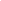 Беланова, А. П. Анализ инвазионной активности Physocarpus opulifolius в условиях лесостепной зоны Новосибирской области / А. П. Беланова, А. Л. Эбель, Е. М. Лях // Вестн. Алтайского гос. аграр. ун-та. – 2017. – № 3 (149). – С. 87-92.Боронбаева, А. И. Оптимизация ПЦР в режиме реального времени для выявления вируса ящура типа о / А. И. Боронбаева, Р. З. Нургазиев, Е. Д. Крутская // Вестн. Алтайского гос. аграр. ун-та. – 2017. – № 3 (149). – С. 132-136.Важность комплексного подхода для решения проблемы блошиной инвазии собак и кошек при квартирном содержании // Современная ветеринарная медицина. – 2017. – № 2. – С. 30."Парастоп" - моющее средство для обработки помещений, предотвращает развитие яиц и личинок в течение 6-месяцев и уничтожает взрослых блох в домашних условиях на срок до одного месяца.Диагностика эймериоза методом ПЦР / А. А Миронова [и др.] // Вестн. Донского гос. аграр. ун-та. – 2016. – № 4-1(22). – С. 5-9.В статье представлены результаты исследований по обнаружению эймерий с использованием мультиплексной полимеразной цепной реакции. На первом этапе провели исследование на эймериоз классическим методом 5 хозяйств центральной части Ростовской области, использующих способ напольного содержания цыплят, с целью установления диагноза и получения биологического материала эймерий. На втором этапе разработали теоретически праймер лабораторного образца тест- системы для ПЦР-диагностики эймериоза кур. Исследования проводили в условиях лаборатории паразитологии Федерального государственного бюджетного научного учреждения «Северо-Кавказский зональный научно-исследовательский ветеринарный институт» (ФГБНУ СКЗНИВИ), государственного бюджетного учреждения «Ростовская областная ветеринарная лаборатория», в производственных условиях птицефабрик на территории Ростовской области. Авторами получены следующие выводы: 1. Экстенсивность инвазии эймериями от 10% до 60% была установлена во всех обследованных хозяйствах с интенсивностью от 26,3 ± 6,4 до 66,7 ± 14,5 ооцист эймерий на птицу. 2. Разработаны праймеры для ПЦР, позволяющие проводить видовую идентификацию Eimeria brunetti, Eimeria maxima, Eimeria praecox, Eimeria acervulina, Eimeria tenella, Eimeria necatrix,Eimeria mitis. Домацкая, Т. Ф. Эффективность препарата «Танис» при варроатозе и его влияние на физиологическое состояние пчелиных семей / Т. Ф. Домацкая, А. Н. Домацкий // Вестн. Красноярского гос. аграр. ун-та. – 2017. – № 1. – С. 52-55.В статье представлены результаты исследований, проведенных в рамках обязательного мониторинга безопасности лекарственного средства для ветеринарного применения «Танис». Препарат представляет собой термические картонные пластины размером 20 × 50 × 1 мм, пропитанные окислителем и действующим веществом - флувалинатом. Для обработки пчел пластину поджигают и в тлеющем состоянии вводят в нижний леток улья, который закрывают на 20 минут. Акарицид зарегистрирован в Российской Федерации и внесен в реестр лекарственных средств для ветеринарного применения. Цель исследования - подтверждение терапевтической эффективности акарицида «Танис» при варроатозе и его безопасности для пчел и продуктов пчеловодства. Исследования проведены на пасеках Тюменской области и в лаборатории болезней пчел Всероссийского научно-исследовательского института ветеринарной энтомологии и арахнологии в соответствии с «Методическими рекомендациями по изучению приемов и средств борьбы с клещом варроа». В процессе выполнения работы определена акарицидная эффективность препарата при варроатозе, исследовано его влияние на развитие пчелиных семей, проведено определение остатков действующего вещества в продуктах пчеловодства. Установлено, что трехкратные с интервалом 4 дня обработки пчелиных семей с расплодом снижают численность клеща варроа на 92,0 %, эффективность двукратных обработок безрасплодных семей «Танисом» составляет 98,04 %. Не отмечено отрицательного влияния «Таниса» на физиологическое состояние пчелиных семей, гибели открытого, печатного расплода и маток не обнаружено. Во всех исследуемых пробах меда и воска остатки флувалината не выявлены. Зараженность гельминтами диких водоплавающих птиц в Омской области / О. Л. Пенкина [и др.] // Вестн. Красноярского гос. аграр. ун-та. – 2017. – № 2. – С. 60-64.В статье приведены данные по изучению гельминтофауны диких водоплавающих птиц в Омской области, играющих огромную роль в жизни и хозяйственной деятельности человека. В связи с этим большое значение приобретают гельминтологические исследования, направленные на выяснение фауны паразитов как диких, так и домашних водоплавающих птиц. Это особенно касается птицеводческих хозяйств в районах, где создаются новые водоемы, привлекающие к себе диких водоплавающих птиц. В этих условиях осуществляется более тесный контакт между домашней и дикой водоплавающей птицей, т.е. происходит обмен паразитами.Иванов, М. Д. Эффективная борьба с мухами современными инсектицидами / М. Д. Иванов // Ветеринария. – 2017. – № 4. – С. 41-42.В статье сделан обзор основной проблемы хозяйств агропромышленного комплекса, возникающий при массовом размножении паразитов, включая кровососущих, приведены количественные показатели убытков, возникающих при несвоевременных инсектицидных обработках. Дано описание конкретных мер, способных сохранить продуктивность животных и птицы, держать контроль над популяцией мух, не нанося вреда поголовью.Иванюк, В. П. Изменения микробиоценоза кишечника свиней при гельминтозах / В. П. Иванюк, Г. Н. Бобкова // Вестн. Брянской гос. с.-х. акад. – 2017. – № 1. – С. 19-22.В статье освещены вопросы, касающиеся изменения микробиоценоза кишечника свиней в результате паразитирования аскарид, эзофагостом, трихоцефал и их ассоциаций (микс-тинвазия). В процессе функционирования паразитарной системы в кишечнике свиней возрастает факультативная (стафилококки, стрептококки, E. cоli, клостридии, протей, грибы) микрофлора при значительном снижении индигенной микрофлоры (лактобактерии, бифидобактерии, бактероиды). Отмеченные изменения состава микробиоценоза характерны для дисбактериоза, который при моноинвазии выражен умеренно, а при микстинвазии - резко. Инсектицидная активность авермектинсодержащего препарата ВЭИС-2 против Tineola bisselliella и Attagenus smirnovi zhant / Л. К. Земцова [и др.] // Ветеринария, зоотехния и биотехнология. – 2017. – № 3. – С. 73-78.В статье представлены результаты исследований, посвященных оценке инсектицидной активности нового авермектинсодержащего лекарственного средства ВЭИС-2 в отношении платяной моли Tineola bisselliella и кожееда Attagenus smirnovi Zhant. Установлено, что новый препарат, содержащий в качестве действующего начала гемисукцинат авермектина В1а или абамектин, характеризуется высокой энтомологической активностью (50-100%) против насекомых-кератофагов. Это позволяет рассматривать его как перспективное средство для дальнейшего апробирования и внедрения в практику. Каримова, Т. В. Дикие птицы - природный резервуар иерсиниозов / Т. В. Каримова, В. Т. Климов, М. В. Чеснокова // Вестник ИРГСХА. – 2017. – № 79. – С. 102-108.В течение июля-октября 2003 г. и мая 2014 г. отстреляны и исследованы 55 образцов тонких кишечников, клоакальных мазков от пяти видов дикой птицы, отловленных в восьми районах центральной и юго-западной частей Новосибирской области: 43 грача ( Corvus ), 3 чайки ( Larus spp.), 7 уток ( Anas spp.), по одному кулику ( Actitis ) и чибису ( Vanellus ). Всего проведены 180 исследований бактериологическим и 120 - ПЦР в режиме “реального времени”. Выделение от диких мигрирующих птиц Y. pseudotuberculosis О:1b и Y. enterocoliticа O:3, а также обнаружение специфической ДНК, характеризующейся наличием ail, ystA, yadA генов (23.9 %) подтверждает роль птиц как природного резервуара энтеропатогенных иерсиний. Катков, С. С. Гематологические изменения при манифестных формах токсоплазмоза плотоядных / С. С. Катков, Н. С. Беспалова // Вестн. Воронежского гос. аграр. ун-та. – 2016. – № 4. – С. 55-60.Колодий, И. В. Клинические и ультразвуковые параллели у собак, инвазированных Dirofilaria immitis / Колодий И.В. // Вестн. Донского гос. аграр. ун-та. – 2016. – № 4-1(22). – С. 9-14.Масленникова, О. В. Трематоды лося на территории Вятского Прикамья / О. В. Масленникова, Т. Г. Шихова // Ветеринария. – 2017. – № 4. – С. 37-40.О безопасной комбинации антипаразитарных средств // Современная ветеринарная медицина. – 2017. – № 2. – С. 39-41.Приведены результаты исследования на здоровых собаках комбинации антипаразитарных средств Флураланера, Милбемицина оксима и Празквантела.О зараженности карповых рыб метацеркариями Pseudamphistomum truncatum(Rudolphi, 1819) в Выборгском заливе Ленинградской области / В. Н. Воронин [и др.] // Ветеринария. – 2017. – № 3. – С. 38-42.Описторхидоз - опасная очаговая болезнь человека и животных, вызываемая трематодами семейства Opisthorchiidae. В 2015-2016 гг. было проведено паразитологическое исследование 482 карповых рыб из Выборгского залива, Невской губы и Ладожского озера Ленинградской области. В Выборгском заливе у четырех видов карповых рыб обнаружили метацеркарии Pseudamphistomum truncatum при максимальной инвазии плотвы (75,6 %). При этом были изучены все звенья жизненного цикла данной трематоды в условиях нового для РФ очага описторхидоза.Понамарев, Н. М. Эпизоотическая ситуация по ларвальным цестодозам сельскохозяйственных животных в Алтайском крае / Н. М. Понамарев, Н. А. Лунева // Вестн. Алтайского гос. аграр. ун-та. – 2017. – № 4 (150). – С. 134-138.Понамарев, Н. М. Эколого-эпизоотологическая характеристика онхоцеркоза крупного рогатого скота в разных зонах Алтайского края / Н. М. Понамарев, В. Г. Онищенко, Н. В. Тихая // Вестн. Алтайского гос. аграр. ун-та. – 2017. – № 2 (148). – С. 114-118.К числу распространенных и малоизученных гельминтозов крупного рогатого скота относятся филяриатозы, а именно онхоцеркоз. Данная инвазия широко распространена в разных природно-географических зонах России. Так, при онхоцеркозе бракуется 30-41% кожи, пораженной микрофиляриями, снижаются удои молока на 22,4 л за лактацию, на 22,3% чаще проявляются маститы у коров. Зональное распространение филяриатозов, сезонную и возрастную динамики инвазированности крупного рогатого скота, сроки заражения телят онхоцерками в условиях Алтайского края изучали на основании дермоларвоскопии методом И.А. Архипова (1990) и гельминтологических вскрытий выйных и гастро-лиенальных связок. Как показали результаты исследований, в Алтайском крае установлено широкое распространение онхоцеркоза крупного рогатого скота, вызванного Onchocerca gutturosa и Onchocerca lienalis. По результатам исследований выйных и гастро-лиенальных связок убойного крупного рогатого скота экстенсивность инвазии в Алтайском крае колеблется у взрослых животных от 2,45 до 33,0%. Экстенсивность инвазии, вызванной O. gutturosa, составила, в среднем, 23,0%, а O. lienalis - 14,5%. При изучении сроков заражения молодняка крупного рогатого скота онхоцерками установлено, что заражаться начинает в мае-июне, а впервые единичные экземпляры микрофилярий в коже молодняка обнаруживали в феврале, т.е. через 9 месяцев после начала выпаса. Передача и распространение онхоцеркозной инвазии крупного рогатого скота осуществляется с помощью промежуточных хозяев - симулиид. Разработка иммунологического метода диагностики эхинококкоза собак / А. К. Булашев [и др.] // Вестн. Новосибирского гос. аграр. ун-та. – 2017. – № 1. – С. 130-138.Распространение био - и геогельминтов у овец северокавказской мясошерстной и ставропольской пород и их гибридов в равнинной зоне Северного Кавказа / А. М. Биттиров [и др.] // Ветеринария. – 2017. – № 3. – С. 35-38.Приведены результаты гельминтологического обследования овец двух пород (северокавказской мясошерстной и ставропольской), а также двух первых поколений их гибридов в равнинной зоне Кабардино-Балкарии. Установлено, что в этом регионе наиболее часто встречаются Fasciola hepatica, Dicrocoelium lanceatum, Echinococcus granulosus, Avitellina centripunctata, Chabertia ovina, Bunostomum trigonocephalum, Bunostomum phlebotomum, Trichostrongylus axei, Trichostrongylus skrjabini, Nematodirus helvetianus, Nematodirus spathiger, Nematodirus filicollis, Haemonchus contortus, Protostrongylus hobmaeri. Анализ экстенсивности и интенсивности инвазии показал, что овцы ставропольской породы в значительной меньшей степени заражены данными гельминтами (за исключением Fasciola hepatica и Dicrocoelium lanceatum), чем овцы северокавказской мясошерстной породы и их гибриды.Сезоная зараженность овец и коз стронгилятами в центральном Таджикистане / Б. И. Худоидодов [и др.] // Вестн. Кыргызского нац. аграр. ун-та им. К.И. Скрябина. – 2017. – № 1. – С. 87-91.В статье приведены данные о зараженности овец и коз стронгил-ятами пищеварительного и легочного тракта по сезонам года. Установлено, что овцы и козы интенсивно заражаются вышеуказанными гельминтами весной и осенью (ЭИ 87,5 и 62,5%, 67,5 и 47,5%). Инвазия животных не происходит или отмечается слабо в зимнем периоде и летом вблизи водоемов и по берегам рек.Третьяков, А. М. Гельминтофауна соболя на территории республики Бурятия / А. М. Третьяков, С. С. Бурдуковский // Вестн. Бурятской гос. с.-х. акад. им. В.Р. Филиппова. – 2017. – № 1. – С. 60-64.Хоменко, С. В. Аспергиллез - опасное заболевание : [болезнь опасная для пчёл и человека] / С. В. Хоменко, В. Ф. Хоменко // Пчеловодство. – 2017. – № 4. – С. 39-40.Худоидодов, Б. И. Эффективность антигельминтных препаратов при гельминтозах овец в центральном Таджикистане / Б. И. Худоидодов // Вестн. Кыргызского нац. аграр. ун-та им. К.И. Скрябина. – 2017. – № 1. – С. 83-86.В статье приведены данные по испытанию антигельминтной эффективности 10%-ной водной суспензии ферулы, суспензии альбазен-2,5% и препарат Ивермек-Т при гельминтозах овец. Установлено, что 10%-ной водная суспензия ферулы, суспензия альбазен-2,5% и препарат Ивермек-Т имеют слабое антигельминтное действие против стронгилятозов овец (ЭЭ - 0% и ИЭ - 71,1%, ЭЭ -25% и ИЭ -97,5 %, ЭЭ - 16,6% и ИЭ - 98,4%).Шаймухаметов, М. А. Противоэпизоотические мероприятия при эшерихиозе телят с использованием препаратов «Витамэлам», «Ветоспорин-Ж», «Нормосил» и «Роксацин» / М. А. Шаймухаметов, А. И. Иванов // Вестн. Башкирского гос. аграр. ун-та – 2017. – № 1. – С. 50-52. В статье представлены результаты исследований использования современных методов лечебнопрофилактических мероприятий при колибактериозе телят. Применение препаратов «ВитаМэлАм», «Ветоспорин Ж» и «Нормасил» показало высокую эффективность. Дезсредство «Роксацин» оказывает положительный бактерицидный эффект в отношении возбудителя (E. coli) эшерихиоза телят.Эффективный способ борьбы с овечьим рунцом в зимний период / В. А. Оробец [и др.] // Ветеринария. – 2017. – № 3. – С. 15-18.Приведены результаты лечения больных мелофагозом овец инсектицидным препаратом Цифлунит Флок в зимний стойловый период. Препарат прост в использовании, а его эффективность в отношении овечьего рунца составляет 100 %. Однократная обработка обеспечивает защиту животных от повторного заражения этим эктопаразитом в течение 1 мес.Ветеринарная хирургияБелова, С. Наружный отит у собак / С. Белова // Современная ветеринарная медицина. – 2017. – № 1. – С. 20-23.Gilger, B. C. Современные методы терапии глаза. Лечение внутриглазного воспаления у собак и кошек : [диагностика и лечение увеита] / B. C. Gilger // Современная ветеринарная медицина. – 2017. – № 1. – С. 28-29.Gilger, B. C. Современные методы терапии глаза. Лечение простого и осложнённого язвенного и неязвенного кератитов у собак и кошек / B. C. Gilger // Современная ветеринарная медицина. – 2017. – № 1. – С. 30-31.Gilger, B. C. Современные методы терапии глаза. Лечение внутриглазного воспаления у лошадей / B. C. Gilger // Современная ветеринарная медицина. – 2017. – № 2. – С. 20-24.Статья нацелена на помощь в распознавании клинических признаков увеита и причины его развития, а также предоставить информацию о том, как сохранить зрение лошадей при данном заболевании.Гимранов, В. В. Болезни суставов у собак: диагностика, лечение и профилактика / В. В. Гимранов // Вестн. Башкирского гос. аграр. ун-та. – 2017. – № 1. – С. 21-22.В статье приведены данные о широкой распространенности болезней у собак. Установлено, что заболеванию чаще всего подвержены молодые животные, особенно при нарушениях обмена веществ. Описаны результаты комплексного лечения больных животных: антибиотико- и витаминотерапия, введение интраартикулярно растворов антибиотиков, дипроспана. Достоверность ультразвукового метода диагностики рака молочной железы у кошек / В. И. Горинский [и др.] // Вестн. Алтайского гос. аграр. ун-та. – 2017. – № 4 (150). – С. 122-127.К технике лигирования поврежденных кровеносных сосудов / Н. В. Сахно [и др.] // Ветеринария, зоотехния и биотехнология. – 2017. – № 3. – С. 6-11.Катков, Н. В. Влияние сегментального профиля брюшной стенки кошки на инструментальное сближение краев раны / Н. В. Катков // Аграр. науч. журн. – 2017. – № 1. – С. 7-10.Колосова, О. В. Опыт лечения асептических артритов у лошадей / О. В. Колосова // Вестн. Красноярского гос. аграр. ун-та. – 2017. – № 1. – С. 55-59.Изучена терапевтическая эффективность использования хондропротекторов, гомеопатических средств, а также низкоинтенсивной лазерной терапии при лечении асептических артритов у лошадей. Красников, А. В. Экспериментальная апробация остеоинтеграционных свойств покрытий имплантатов с биодеградируемой пленкой наноагрегатов флавоноидов / А. В. Красников, В. В. Анников // Аграр. науч. журн. – 2016. – № 12. – С. 8-13.Представлена характеристика новых покрытий имплантируемых материалов, полученных методом индукционно термической обработки и модифицированных наноагрегатами флавоноидов, определены перспективы их применения в дентальной имплантологии собак. Установлено, что для формирования нетоксичного биофункционального покрытия на поверхности имплантационных материалов необходимо использовать следующие концентрации веществ: прополиса - 1,25 мг в 1 мл по д. в., полимера - не более 0,0001 %. Исследования показали, что экспериментальные покрытия имплантатов не оказывают угнетающего действия как на эритро-, так и на лейкопоэз. Кроме того, отсутствие резких колебаний уровня кальция, фосфора, билирубина, креатинина и мочевины, восстановление исходной активности АсАТ, АлАТ и минимальные значения С-реактивного белка у животных опытной группы в ранние сроки свидетельствуют о том, что экспериментальные имплантаты не имеют токсического влияния на организм. Куприянчук, В. В. Морфометрические характеристики патологических процессов в органах зрения при инфекционном перитоните кошек / В. В. Куприянчук, И. Ю. Домницкий, Г. П. Демкин // Аграр. науч. журн. – 2016. – № 12. – С. 14-18.Лечение тендинита поверхностного сгибателя пальца у лошадей с использованием тромбоцитарной аутоплазмы / Б. С. Семенов [и др.] // Вестн. Алтайского гос. аграр. ун-та. – 2017. – № 1 (147). – С. 125-132.Разработка новых эффективных средств и методов лечения, позволяющих максимально снизить сроки заживления повреждённых тканей у животных, является актуальной проблемой ветеринарной медицины. До 60% случаев всех тендинитов у лошадей приходится на повреждения сухожилия поверхностного сгибателя пальца. Использование тромбоцитарной аутоплазмы позволяет сократить применение глюкокортикостероидов длительного действия и гиалуроновой кислоты. Объектом исследования служили 11 лошадей, у которых диагностировали тендинит поверхностного сгибателя пальца грудной конечности. Для лечения тендинита поверхностного сгибателя пальца применили тромбоцитарную аутоплазму, приготовленную по технологии «Плазмолифтинг-Анимал». На 2-5-й дни после травмы применяли тромбоцитарную аутоплазму, которую вводили подкожно с пальмарной стороны пясти. На курс лечения применяли 5 инъекций с интервалом 7 дней. Медикаментозное лечение совместно с введением ТАП не применяли. Метод получения тромбоцитарной аутоплазмы по технологии «Плазмолифтинг-Анимал» и ее применение представляется перспективным для лечения тендинита поверхностного пальцевого сгибателя. Лисицкая, К. Анемия у пациентов с опухолевыми заболеваниями: от механизмов к диагностике и лечению. Интересные клинические случаи : [у кошек и собак] / К. Лисицкая // Современная ветеринарная медицина. – 2017. – № 5. – С. 34-38.Профилактика заболеваний копытец / Э. Веремей [и др.] // Животноводство России. – 2017. – № 3. – С. 41-43.Грамотное содержание животных, физиологически необходимый моцион, своевременная профилактика и лечение конечностей - непременное условие поддержания здоровья и сохранения высокой продуктивности крупного рогатого скота.Руденко, П. А. Патогенетические особенности течения хирургических инфекций у представителей семейства кошачьих / П. А. Руденко // Ветеринария, зоотехния и биотехнология. – 2017. – № 3. – С. 17-24.В статье приводятся данные об уровне доступных морфологических и биохимических показателей крови кошек при различных формах хирургической инфекции. Показано, что при различных формах хирургической инфекции в организме кошек возникают глубокие, а при неблагоприятном течении необратимые биохимические изменения, которые указывают на существенно усиленную катаболическую направленность обменных процессов и накопление токсических метаболитов, что приводит к повреждениям и снижению регенераторной способности тканей. Так, организм домашних кошек проявляет значительную устойчивость к повреждающему воздействию хирургической инфекции при гнойных ранах и абсцессах, отвечая микробной интервенции типичной реакцией острофазного воспаления. При возникновении сепсиса у животных резко снижается интенсивность иммунного ответа и развивается полиорганная патология, поражающая основные системы организма - почки, печень, миокард. Соломахина, Л. А. Патологии развития глазного дна кошек / Л. А. Соломахина // Ветеринария, зоотехния и биотехнология. – 2017. – № 3. – С. 12-16.Патологии развития заднего сегмента у кошек встречаются редко, но некоторые из них были описаны. Наиболее частыми патологиями развития заднего сегмента у кошек являются дисплазии сетчатки и аномалии развития ДЗН (гипоплазия ДЗН, аплазия ДЗН, колобомы), хотя если сравнивать частоту их встречаемости с собаками, то у кошек патологии развития заднего сегмента регистрируются гораздо реже. Шнякина, Т. Н. Гематологические и клинические исследования при лечении экспериментальной ожоговой раны у собак / Т. Н. Шнякина, Н. М. Безина, Н. П. Щербаков // Вестн. Алтайского гос. аграр. ун-та. – 2017. – № 4 (150). – С. 127-131.Экспериментально-микробиологическое обоснование нового способа лечения гнойных ран / О. Б. Нузова [и др.] // Известия Оренбургского гос. аграр. ун-та. – 2017. – № 1. – С. 191-193.Ветеринарное акушерство и гинекологияБаковецкая, О. В. Взаимосвязь свойств вагинальной слизи и функционального состояния половой системы коров в период эструса / О. В. Баковецкая, О. А. Федосова // Вестник ИРГСХА. – 2017. – № 79. – С. 118-123.В статье показаны комплексные исследования по изучению биохимических, физико-химических свойств, неспецифической резистентности вагинальной слизи коров, содержанию овариальных гормонов в динамике в период эструса в связи со степенью зрелости фолликула в яичнике. На этом основании разрабатывается концепция функционирования репродуктивной системы коров в период эструса и представляется физиологическое обоснование выбора оптимального времени осеменения. Борхолеева, А. В. Профилактика и лечение коров при субклиническом мастите озонированным молоком / А. В. Борхолеева, Л. А. Очирова, А. Б. Будаева // Ветеринария. – 2017. – № 3. – С. 43-46.Была изучена возможность профилактики и лечения коров при субклиническом мастите посредством внутрицистернального введения в пораженные доли вымени их собственного озонированного молока. Авторы установили, что данный метод эффективен, экономичен, позволяет использовать молоко как продукт питания без ограничений сразу после лечения животных. Его можно предложить в качестве альтернативы антибиотикотерапии.Воздействие наночастиц высокодисперсного кремнезема на хроматин соматических клеток фолликулов свиньи / Т. И. Кузьмина [и др.] // Ветеринария. – 2017. – № 2. – С. 43-45.Выявлено положительное влияние наночастиц высокодисперсного кремнезема в концентрации 0,001 % на культивируемые in vitro соматические клетки овариальных фолликулов свиней. Присутствие кремнезема в питательной среде повышало жизнеспособность гранулезных клеток, а также пролиферативную активность кумулюсных клеток.Вторичный воспалительный псевдоопухолевый процесс стенки желудка у кота на фоне инфекции Actinomyces hordeovulneris // Современная ветеринарная медицина. – 2017. – № 1. – С. 44-48.Дубовикова, М. С. Разработка схем лечения хронического эндометрита у коров с применением препарата «Флориназол» / М. С. Дубовикова // Вестн. Алтайского гос. аграр. ун-та. – 2017. – № 1 (147). – С. 111-115.Разработан и протестирован новый антибактериальный препарат «Флориназол». В результате исследований были получены следующие результаты. Лечение хронического послеродового эндометрита препаратом «Флориназол» показано в дозе 100 мл. Введение препарата в дозе 50 мл снижает терапевтическую эффективность на 45% и увеличивает количество дней бесплодия на 30 дней по сравнению с дозой препарата в 100 мл, а применение препарата в дозе 150 мл является экономически не выгодным. При введении препарата «Флориназол» в дозе 100 мл с интервалом в 48 ч терапевтический эффект составляет 80%, что на 13,4% выше по сравнению с группой, где применяли «Флориназол» с интервалом в 72 ч. В связи с этим рекомендуемая доза препарата 100 мл с интервалом в 48 ч. Использование «Флориназола» в комплексной схеме совместно простагландином F2α в первый день лечения, окситоцином на 2-, 3-, 5-, 6-й дни, ПДЭ - на 2-, 5-, 10-й и элеовитом на 1-й и 7-й дни лечения показывает наивысший терапевтический результат 91,6% и срок от отела до оплодотворения 96,4 дня. Еремина, М. А. Динамика естественных антител у коров в зависимости от срока стельности и происхождения / М. А. Еремина, И. Ю. Ездакова // Молочное и мясное скотоводство. – 2017. – № 2. – С. 34-36. Представлены результаты изучения особенностей воспроизводительных качеств первотелок черно-пестрой породы, качеств первотелок черно-пестрой породы, происходящих от быков-производителей отечественной и зарубежной селекции в связи с динамикой lgG в сыворотке крови в разные периоды стельности.Ермолаев, С. Субклинический мастит: ущерб огромен : [диагностика портативным прибором "Мас-Ди-Тек" и лечение мастита] / С. Ермолаев // Животноводство России. – 2017. – № 2. – С. 41.Ерохин, А. С. Искусственное осеменение собак свежеприготовленным и охлажденным семенем / А. С. Ерохин, М. В. Сурогин // Ветеринария. – 2017. – № 4. – С. 47-50.В статье представлены результаты искусственного осеменения сук свежеприготовленной и охлажденной спермой при ее влагалищном или внутриматочном введении с помощью различных катетеров и в зависимости от срока осеменения по отношению к овуляции.Ибишов, Д. Ф. Использование препарата "Иммунофан" при профилактике акушерско-гинекологических заболеваний у импортных нетелей / Д. Ф. Ибишов, С. В. Поносов, С. Л. Расторгуева // Молочное и мясное скотоводство. – 2017. – № 2. – С. 27-30. Рассмотрены вопросы, связанные с влиянием препарата "Иммунофан" на биохимические показатели крови и акушерско-гинекологические заболевания крупного рогатого скота.Иммунобиохимические показатели цервикально-маточной слизи при скрытом эндометрите у свиноматок и их диагностическое значение / Ю. Н. Бригадиров [и др.] // Ветеринария. – 2017. – № 2. – С. 39-43.Определены иммунобиохимические показатели цервикально-маточной слизи свиноматок при скрыто протекающем эндометрите. Установлено, что в слизи маток при данной патологии возрастает активность гаммаглутамилтрансферазы, повышается содержание глюкозы, липидов, в то же время снижается уровень общих иммуноглобулинов, характеризующих усиление процессов гидролиза и распада гликопротеидов, катаболических процессов в тканях на фоне выраженного иммунодефицита. По этим показателям можно диагностировать скрыто протекающие воспалительные процессы в репродуктивных органах.Лозовая, Е. Г. Метаболические аспекты эмбриопатий у коров / Е. Г. Лозовая // Вестн. Воронежского гос. аграр. ун-та. – 2016. – № 4. – С. 69-73.Ляшенко, Н. Ю. Биохимическое и бактериальное состояние молока у лактирующих коров при различных формах эндометрита / Н. Ю. Ляшенко, А. В. Филатова, В. С. Авдеенко // Аграр. науч. журн. – 2017. – № 1. – С. 19-24.Рассмотрены физико-химические свойства молока коров при различных формах эндометрита. Установлено, что у коров, больных эндометритом, в течение лактации наблюдается выраженная положительная корреляция между числом соматических клеток (СК) и концентрацией в молоке лактоферрина и умеренная отрицательная корреляция между содержанием лактопероксидазы и активностью каталазы. Число мезофильных анаэробных лактатсбраживающих микроорганизмов зависит от уровня общей бактериальной обсемененности молока и состояния половых органов (р<0,05). У коров, больных острым эндометритом, общая бактериальная обсемененность в 2 раза выше, чем у клинически здоровых.Малыгина, Н. А. Профилактика и лечение гнойно-катарального эндометрита у коров / Н. А. Малыгина, А. В. Булаева // Вестн. Алтайского гос. аграр. ун-та. – 2017. – № 1 (147). – С. 116-120. Окунев, Д. А. Влияние витадаптина на воспроизводительную способность коров и сохранность новорождённых телят / Д. А. Окунев, Л. Ю. Топурия, Г. М. Топурия // Известия Оренбургского гос. аграр. ун-та. – 2017. – № 1. – С. 111-112.Патогенетическое значение окислительного стресса в проявлении патологии беременности и послеродовых метра-овариопатий у молочных коров / А. Г. Нежданов [и др.] // Вестник Воронежского гос. аграр. ун-та. – 2016. – № 4. – С. 61-68.Перспективы применения препарата "Лакто - стоп®" у кошек // Современная ветеринарная медицина. – 2017. – № 2. – С. 40-41. Погорелова, Н. А. Хемилюминесценция плазмы крови коров при эндометрите / Н. А. Погорелова, В. Е. Высокогорский, Т. Д. Воронова // Вестн. Омского гос. аграр. ун-та. – № 1. – С. 60-64.Ротационная терапия мастита у овец / А. Ю. Алиев [и др.] // Овцы, козы, шерстяное дело. – 2017. – № 1. – С. 49-50.Рассмотрены две схемы лечения маститов у овец с применением комплексных антибактериальных препаратов диоксинор и тилоколин в сочетании с патогенетическими средствами, в качестве которых использовали подкожное введение окситоцина в дозе 5 ЕД, один раз в сутки и надвыменную новокаиновую блокаду по Д.Д. Логвинову путем двукратного введения 0,25%-ного раствора новокаина в дозе 0,5 мл на 1 кг массы тела, с интервалом 48 часов. В первой схеме опыта препарат диоксинор вводится два раза в день, во второй схеме препарат тилоколин - один раз в сутки.Селунская, Л. С. Терапевтическая эффективность биологически активных веществ при острых послеродовых эндометритах у коров / Л. С. Селунская, А. Ж. Рагатова, Б. К. Акназаров // Вестн. Кыргызского нац. аграр. ун-та им. К.И. Скрябина. – 2017. – № 1. – С. 98-101.У коров эндометриты составляют от 22 до 92 % из числа всех акушерско-гинекологических болезней. В результате заболевания эндометритами у коровы развивается временное или постоянное бесплодие. При этом наносятся большие экономические потери. Из числа 48 больных с акушерско-гинекологическими болезнями коров, у 12 голов диагностирован острый, а у 8 - хронический эндометрит. Предложена схема лечения больных коров, включающая гомеопатические препараты (травматин и мастометрин), антибиотика (бициллин-3) и массаж матки. Получена положительная динамика. Инволюция матки у коров в опытной группе завершалась на 6 дней раньше, чем в контрольной группе животных. Все они пришли в охоту до 30 дней после отёла и были плодотворно осеменены. Продолжительность сервис периода составила 20,6±1,5 дней. Окупаемость затрат (на 1 тенге) - 1,46 тенге.Терентьев, В. И. Профилактика паразитарных абортов пантовых оленей / В. И. Терентьев, С. В. Федотов // Вестн. Алтайского гос. аграр. ун-та. – 2017. – № 2 (148). – С. 97-102. Исследованиями было достоверно установлено наличие большого числа абортов у самок маралов в неблагополучных хозяйствах. Даже после выздоровления было зафиксировано закономерное снижение показателей эффективности плодотворности. Для отработки схем профилактики инвазионных болезней пантовых оленей при смешанных эндопаразитозах испытали ивомек, дектомакс, цидектин, аверсект-2, при боопонуозе - неостомазан, бутокс, протеид, неоцидол. Под смешанной (ассоциативной) инвазией понимаем наличие у одного животного нескольких болезней, в частности: элафостронгилеза, диктиокаулеза, бикаулеза, гиподерматоза, трихоцефалеза, кишечных стронгилятозов (ашвортиоз, нематодироз). По результатам полученных исследований наиболее эффективными средствами для профилактики боопонуоза пантовых оленей являются: 0,1%-ная водная эмульсия неостомазана, 0,02%-ный раствор бутокса и 0,001%-ный раствор протеида. Именно эти препараты и использовались нами в дальнейшем при отработке схем профилактики паразитарных абортов пантовых оленей. Главная проблема в пантовом оленеводстве на пути достижения экономически целесообразного уровня воспроизводства поголовья в сельскохозяйственных предприятиях фокусируется на наличии симптоматического бесплодия самок маралов, вызванного в частности паразитарными абортами. Вполне вероятно, что только улучшением условий кормления, содержания и эксплуатации пантовых оленей добиться приемлемой репродуктивной активности не представляется возможным. Изменение ситуации возможно только путем одновременного применения противоэпизоотических, ветеринарно-санитарных мероприятий в сочетании с современными биотехнологическими методами воспроизводства.Уберечь корову от мастита / В. Тимошенко [и др.] // Животноводство России. – 2017. – № 4. – С. 43, 45-46.Комфортные условия содержания и качественная обработка вымени коров перед доением и после него способствуют повышению продуктивности и минимизируют риск развития мастита.Хлопицкий, В. П. Терапевтическая эффективность нового гистогенного препарата Прогестамаг® при лечении коров с овариальными дисфункциями / В. П. Хлопицкий, В. Н. Скориков, В. И. Михалёв // Ветеринария. – 2017. – № 3. – С. 11-14.В статье представлены результаты изучения терапевтической эффективности нового отечественного препарата Прогестамаг® при фармакологической коррекции овариальных дисфункций у молочных коров разных пород. Определена эффективность испытуемого препарата и рекомендованы комплексные схемы для лечения животных при гипофункции яичников, фолликулярных кист и повышения результативности осеменения.Эленшлегер, А. А. Биохимический статус крови у стельных коров при остеомаляции / А. А. Эленшлегер, К. А. Афанасьев // Вестн. Алтайского гос. аграр. ун-та. – 2017. – № 4 (150). – С. 105-110.Эффективность пробиотического препарата Гипролам для коррекции микробного пейзажа половых путей свиноматок / Ю. Н. Бригадиров [и др.] // Ветеринария. – 2017. – № 4. – С. 43-46.Авторами изучено влияние пробиотического препарата Гипролам на микробиоту половых путей свиноматок и их репродуктивное здоровье. Установлено, что Гипролам при применении свиноматкам в конце супоросности и во время лактации способствуют оптимизации содержания в половой сфере индигенной микрофлоры при снижении концентрации условно-патогенных и патогенных микроорганизмов, что благоприятно влияет на течение родового и послеродового периодов, сохранность и развитие поросят, сроки проявления у маток половой цикличности и оплодотворяемость.Составитель: Л. М. Бабанина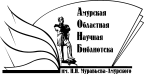 Государственное бюджетное учреждение культуры«Амурская областная научная библиотека имени Н.Н. Муравьева-Амурского